Toshiyuki Sumi님의 Facebook 게재 내용　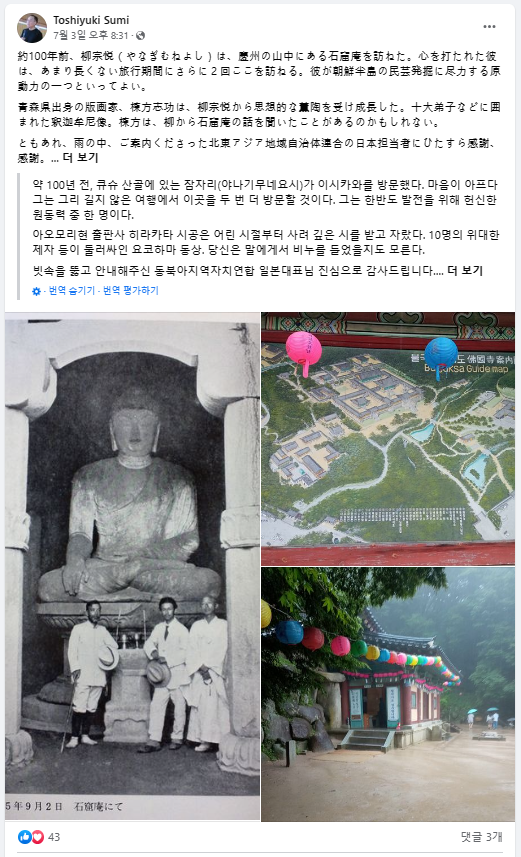 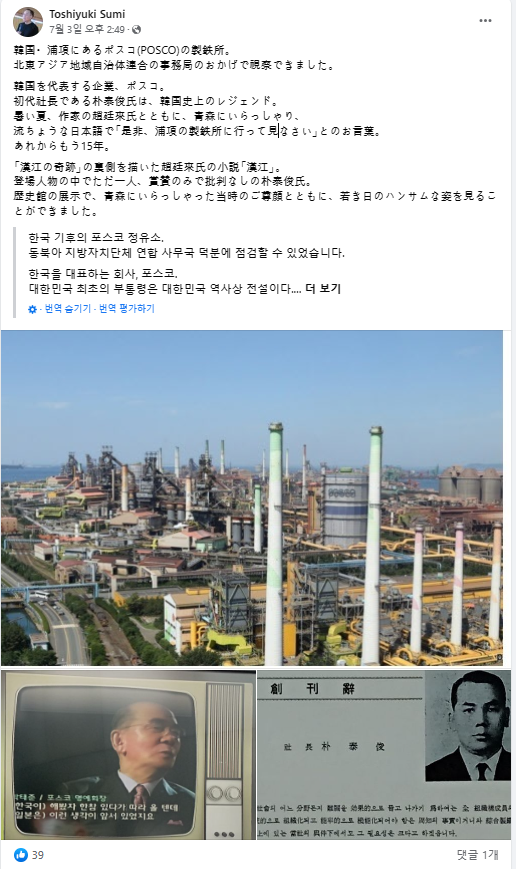 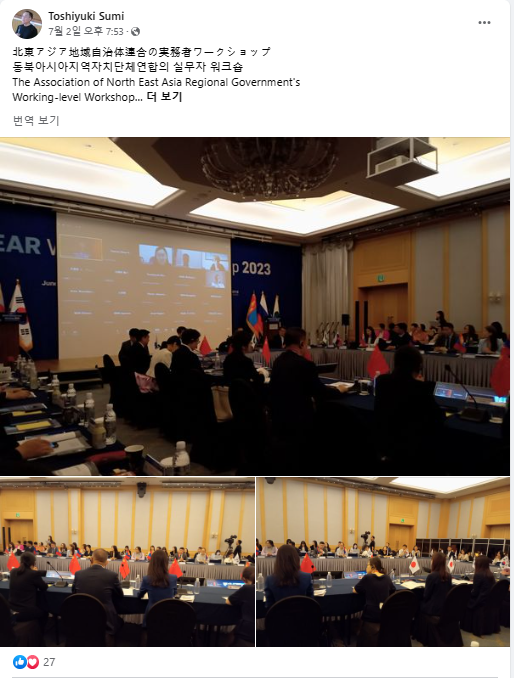 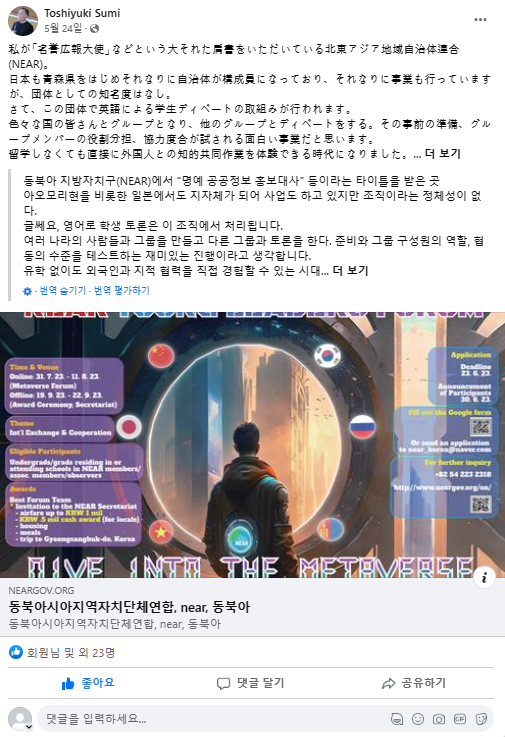 